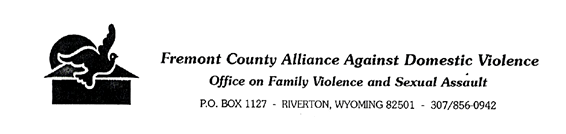 SEXUAL ASSAULT RESOURCE: RAPE KITDNA Evidence from a crime like sexual assault can be collected from the crime scene, but it can also be collected from your body, clothes, and other personal belongings. You may choose to have a sexual assault forensic exam, sometimes known as a “rape kit,” to preserve possible DNA evidence and receive important medical care. You don’t have to report the crime to have an exam, but the process gives you the chance to safely store evidence should you decide to report at a later time.To find a location near you that performs sexual assault forensic exams, call the National Sexual Assault Hotline at 800.656.HOPE (4673) or talk to your local sexual assault service provider.What is a rape kit?You may have heard the term “rape kit” to refer to a sexual assault forensic exam. The term rape kit actually refers to the kit itself—a container that includes a checklist, materials, and instructions, along with envelopes and containers to package any specimens collected during the exam. A rape kit may also be referred to as a Sexual Assault Evidence Kit (SAEK). The contents of the kit vary by state and jurisdiction and may include:Bags and paper sheets for evidence collectionCombDocumentation formsEnvelopesInstructionsMaterials for blood samplesSwabsPreparing for a sexual assault forensic examIf you’re able to following an assault, try to avoid activities that could potentially damage evidence such as:BathingShoweringUsing the restroomChanging clothesCombing hairCleaning up the areaIt’s natural to want to go through these motions after a traumatic experience. If you have done any of these activities, you can still have an exam performed. You may want to bring a spare change of clothes with you to the hospital or health facility where you’re going to have the exam.In most cases, DNA evidence needs to be collected within 72 hours in order to be analyzed by a crime lab—but a sexual assault forensic exam can reveal other forms of evidence beyond this time frame that can be useful if you decide to report. Place your belongings, including the clothes you were wearing, in a paper bag to safely preserve evidence. If you have questions about the timeframe, you can call the National Sexual Assault Hotline at 800.656.HOPE (4673) or talk to the Fremont County Alliance Against Domestic Violence and Sexual Assault (307) 856-0942. How long is the exam?The length of the exam may take a few hours, but the actual time will vary based on several different factors. It may be helpful to have someone to support you during this time. If you call the National Sexual Assault Hotline (800.656.HOPE) or contact Fremont County Alliance Against Domestic Violence and Sexual Assault (307) 856-0942, you may be connected with an advocate who can talk to you about the examination and offer support. The advocate may also be able to accompany you during the actual exam. Be aware that if you invite someone other than an advocate into the exam room, they could be called as a witness if you decide to report the crime.What happens during a sexual assault forensic exam?The steps below outline the general process for the exam. Remember, you can stop, pause, or skip a step at any time during the exam. It is entirely your choice.Immediate care. If you have injuries that need immediate attention, those will be taken care of first.History. You will be asked about your current medications, pre-existing conditions, and other questions pertaining to your health history. Some of the questions, such as those about recent consensual sexual activity, may seem very personal, but these questions are designed to ensure that DNA and other evidence collected from the exam can be connected to the perpetrator. You will also be asked about the details of what has happened to you to help identify all potential areas of injury as well as places on your body or clothes where evidence may be located.Head-to-toe examination. This part of the exam may be based on your specific experience, which is why it is important to give an accurate history. It may include a full body examination, including internal examinations of the mouth, vagina, and/or anus. It may also include taking samples of blood, urine, swabs of body surface areas, and sometimes hair samples. The trained professional performing the exam may take pictures of your body to document injuries and the examination. With your permission, they may also collect items of clothing, including undergarments. Any other forms of physical evidence that are identified during the examination may be collected and packaged for analysis, such as a torn piece of the perpetrator’s clothing, a stray hair, or debris.Possible mandatory reporting. If you are a minor, the person performing the exam may be obligated to report it to law enforcement. You can learn more about mandatory reporting laws in your state through RAINN’s State Law Database.Follow up care. You may be offered prevention treatment for STIs and other forms of medical care that require a follow up appointment with a medical professional. Depending on the circumstances and where you live, the exam site may schedule a follow up appointment, or you can ask about resources in your community that offer follow up care for survivors of sexual assault. Someone from the exam site may also be able to provide information or resources about reporting options.Why should you consider having a sexual assault medical forensic exam?It won’t cost you. You should not be charged for the exam. The Violence Against Women Act requires states to provide sexual assault forensic exams free of charge if they wish to remain eligible for critical anti-crime grant funding. If you are charged for the exam, immediately contact your local sexual assault service provider.You can have time to decide if you want to report. The decision to report the crime is entirely yours. It may take some time to decide what to do. Having a sexual assault forensic exam ensures that the forensic evidence will be safely preserved if you decide to report at a later time.It increases the likelihood of prosecution. The importance of DNA evidence in sexual assault cases cannot be overstated. Not only does DNA evidence carry weight in court, but it may prevent future sexual assaults from occurring. Even if the perpetrator is not prosecuted, their DNA may be added to the national database, making it easier to connect the perpetrator to a future crime.Your health matters. Sexual assault can impact your physical health. You may have injuries and trauma related to the assaults that aren’t immediately visible. During an exam you may be able to access treatment for these injuries, receive preventative treatment for STIs, and obtain emergency contraception to prevent pregnancy.How long will the evidence be stored?The amount of time an evidence kit will be stored varies by state and jurisdiction. A SANE, advocate, or law enforcement officer should let you know how long the evidence will be stored and the state’s rules for disposing the kit. It’s important to note that the amount of time the kit is stored doesn’t necessarily match up with the amount of time that legal action can be taken against a perpetrator, also known as the statute of limitation. If you have questions about timing, statutes of limitation, or any other concerns, contact your local sexual assault service provider.	Wyoming has no statute of limitations for any degree of sexual assault. RAINN. “What is a Rape Kit?”. Retrieved August 8, 2015 from https://www.rainn.org/get-information/sexual-assault-recovery/rape-kit. 